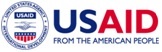 Distribution Site:Distribution Date:Number of RecipientsNumber of RecipientsExplanation for DifferenceExplanation for DifferenceExplanation for DifferenceExplanation for DifferencePlanned:Planned:Actual:  (who arrived)Actual:  (who arrived)% Difference:% Difference:(Name of commodity 1) (Individual ration in kgs = _________)(Name of commodity 1) (Individual ration in kgs = _________)(Name of commodity 1) (Individual ration in kgs = _________)(Name of commodity 1) (Individual ration in kgs = _________)(Name of commodity 1) (Individual ration in kgs = _________)(Name of commodity 1) (Individual ration in kgs = _________)(Name of commodity 1) (Individual ration in kgs = _________)Planned:Planned:Dispatched:Dispatched:% Difference:% Difference:Received:Received:Distributed:Distributed:% Difference:% Difference:Returned:Returned:(Name of commodity 2) (Individual ration in kgs = _________)(Name of commodity 2) (Individual ration in kgs = _________)(Name of commodity 2) (Individual ration in kgs = _________)(Name of commodity 2) (Individual ration in kgs = _________)(Name of commodity 2) (Individual ration in kgs = _________)(Name of commodity 2) (Individual ration in kgs = _________)(Name of commodity 2) (Individual ration in kgs = _________)Planned:Planned:Dispatched:Dispatched:% Difference:% Difference:Received:Received:Distributed:Distributed:% Difference:% Difference:Returned:Returned:NameNameNameSignaturePrepared by:   Reviewed by: